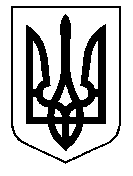                             ТАЛЬНІВСЬКА РАЙОННА РАДАЧеркаської областіР  І  Ш  Е  Н  Н  Я 28.09.2018                                                                                              № 27-15/VІІПро затвердження технічної документації з нормативної грошової оцінки земельної ділянки площею 2,0000 га, яка знаходиться у власності Сугак О.І., для ведення особистого селянського господарства, яка розміщена в адмінмежах Шаулиської сільської ради, за межами населеного пунктуВідповідно до статті 10 Земельного кодексу України та пункту 21 частини 1 статті 43, статті 59 Закону України «Про місцеве самоврядування в Україні», статті 23 Закону України «Про оцінку земель», Методики нормативно-грошової оцінки земель сільськогосподарського призначення, затвердженої постановою Кабінету Міністрів України № 831 від 16.11.2016, розглянувши заяву Сугак О.І. та технічну документацію з нормативної грошової оцінки земельної ділянки площею 2,0000 га, розроблену ДП «Черкаський науково-дослідний та проектний інститут землеустрою», враховуючи позитивний висновок державної експертизи землевпорядної документації від 17.08.2018 року № 1271-18, районна рада  ВИРІШИЛА:1. Затвердити технічну документацію з нормативної грошової оцінки земельної ділянки площею 2,0000 га для ведення особистого селянського господарства, гр.Сугак Олени Ісаківни, яка розташована: Черкаська область, Тальнівський район, Шаулиська сільська рада (за межами населеного пункту).Взяти до відома, що:2.1. Нормативна грошова оцінка земельної ділянки (рілля) з урахуванням коефіцієнта індексації 1,000 на дату оцінки 25 червня 2018 року становить 76 498,42 грн. (сімдесят шість тисяч чотириста дев’яносто вісім гривень) 42 копійки;    2.2. Кадастровий номер земельної ділянки 7124089700:01:001:0412.3. Технічну документацію з нормативної грошової оцінки земельної ділянкипередати на зберігання у Відділ у Тальнівському районі Головного управління Держгеокадастру у Черкаській області.4. Контроль за виконанням рішення покласти на постійну комісію районної ради з питань агропромислового розвитку та природних ресурсів.Голова районної ради                                                                            В. Любомська